                                                                                                                               Nr. _______ din _________CERERE PENTRU BURSĂ DE AJUTOR SOCIALBURSĂ PENTRU ELEVI CRESCUȚI DE UN SINGUR PĂRINTE SAU ELEVI ABANDONAȚI DE PĂRINȚI ASUPRA CĂRORA A FOST INSTITUITĂ O MĂSURĂ DE PROTECȚIE SOCIALĂSubsemnatul (a) ………………..………………………………… domiciliat(ă) în …………….…, strada …………………………….. nr. ……. bl. ……, sc.……, et. ….., ap. …,sector/judeţ …………….…….,telefon ………………………………….., în calitate de părinte/tutore/reprezentant legal al elevului (ei)…………………………………………..........… din clasa ……………, de la Liceul Teoretic „Ady Endre” Oradea, vă rog să aprobaţi acordarea BURSEI PENTRU ELEVI CRESCUȚI DE UN SINGUR PĂRINTE SAU ELEVI ABANDONAȚI DE PĂRINȚI ASUPRA CĂRORA A FOST INSTITUITĂ O MĂSURĂ DE PROTECȚIE SOCIALĂ,  conform art. 15 lit. b) din ORDIN Nr. 5870/2021 privind aprobarea criteriilor generale de acordare a burselor elevilor din învăţământul preuniversitar de stat, pe anul şcolar 2022 - 2023.Data ……………………..                                                                           Semnătura ……………………Se completează de către dirigintenumăr de absențe nemotivate pe  anul şcolar 2021 – 2022 ………….........      Diriginte:Nume și prenume .....................................Semnătură.................................................Anexez:Cerere tip;Copie certificat de naștere elev;Copie CI elev;Copie CI părinte/tutore;Copii ale documentelor oficiale doveditoare din care rezultă starea familială a elevului (decizie de divorț, etc.)Elevii a căror părinţi sunt divorţaţi au dreptul la bursă, în cazul în care NU este stabilit modul de îndeplinire a obligaţiei de întreţinere a celuilalt părinteNumăr IBAN, cont deschis în Banca Transilvania sau OTP Bank, pe numele elevului sau dacă elevul/ eleva este sub 14 ani, contul poate fi deschis pe numele părintelui (deschis in Banca Transilvania sau OTP Bank) , în dosar trebuie depusă copia după C.I. părinte !!! Pe extrasul de cont se va trece CNP-ul titularuluiLiceul Teoretic “Ady Endre” Oradea410001, str. Moscovei nr. 1Tel: 0359 410 588    Fax: 0259 431 787E-mail: litadyendre@yahoo.com     		www.adyliceum.ro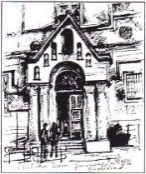 